_______________                                                      №_______________                    Алматы қаласы                                                                                        город Алматы «2011-2012 оқу жылына элективті пәндер каталогын студенттер назарына жеткізу туралы»        2012-2013 оқу жылына студенттердің ОЖЖ-нан элективті пәндерді таңдау негізінде оқу топтарын қалыптастыру іс-шараларын өткізу үшінБҰЙЫРАМЫН1. Университеттің ПОҚ қатарынан эдвайзерлер тізімі және жетекшілік ететін топтары бекітілсін.             Қосымша 4  бет.2. Университетте эдвайзерлер үшін оқыту семинарлары ұйымдастырылсын.             Жауаптылар:  1. Оқу-әдістемелік жұмыстар департаменті                                        2. Ақпараттық технологиялар департаменті             Орындалу мерзімі: 2012 жылдың 13-17 ақпан аралығы 3. Эдвайзерлер жетекшілік ететін топтарының студенттерімен кеңестік жұмыстар жүргізілсін.             Жауаптылар: Эдвайзерлер тобы              Орындалу мерзімі: 2012 жылдың 17 ақпан - 17 наурыз аралығы.4. ААЖ «ҚазҰМУ» бағдарламасында жұмыс істеу үшін студенттерге оқыту семинарлары                        жүргізілсін.             Жауапты:      Ақпараттық технологиялар департаментінің директоры Шадиков Е.М.             Орындалу мерзімі: 2012 жылдың 20 ақпаны - 10 наурыз аралығы.5. Студенттердің жеке оқу жоспарларын құру мақсатында ААЖ «ҚазҰМУ» жүйесінде пәндерге    жазылуы ұйымдастырылсын.             Жауапты: 1. Ақпараттық технологиялар департаменті                                  2. Факультет декандары                                 3. Эдвайзерлер              Орындалу мерзімі: 2012 жылдың 12-24 наурыз аралығы.6. Студенттердің пәндерге жазылған тізіміне түзету-реттеу жұмыстары жүргізілсін.       Жауаптылар:  1. Емдеу ісі факультетінің деканаты                                 2. Бала емдеу факультетінің деканаты                                 3. Жалпы медицина факультетінің деканаты                                 4. Стоматология факультетінің деканаты                                 5. Медико-профилактикалық іс факультетінің деканаты                                 6. Фармация факультетінің деканаты                                 7. Менеджмент факультетінің деканаты             Орындалу мерзімі: 2012 жылдың 26 – 31 наурызы аралығы.           ҚазҰМУ ректоры                                                           Аканов А.А.           КЕЛІСІЛДІ:          ОТЖ бойынша проректор                                                Тулебаев К.А.          ОӘЖД директоры                                                              Абирова М.А.           Дайындаған ОӘЖБ басшысы                                         Славко Е.А.              Ақпараттандыру технологиясы          департаментінің директоры                                             Шадиков Е.М.      емдеу ісі факультетінің деканы                                          Балмуханова А.В. бала емдеу факультетінің деканы                                      Имамбаева Т.М. жалпы медицина факультетінің деканы                          Джумашева Р.Т. стоматология факультетінің деканы                                Амантаев Б.А. медико-профилактикалық іс факультетінің деканы                                                          Саттаров А.И. фармация факультетінің деканы                                       Датхаев У.М. менеджмент факультетінің деканы                                   Иванченко Н.Н. ҚАЗАҚСТАН РЕСПУБЛИКАСЫНЫҢ ДЕНСАУЛЫҚ САҚТАУ МИНИСТРЛІГІНІҢ«С.Ж. АСФЕНДИЯРОВ АТЫНДАҒЫ ҚАЗАҚ ҰЛТТЫҚ МЕДИЦИНА УНИВЕРСИТЕТІ»ШАРУАШЫЛЫҚ ЖҮРГІЗУ ҚҰҚЫҒЫНДАҒЫ РЕСПУБЛИКАЛЫҚ МЕМЛЕКЕТТІК КӘСІПОРЫНЫ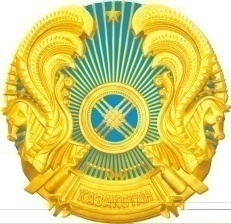 РЕСПУБЛИКАНСКОЕ ГОСУДАРСТВЕННОЕ ПРЕДПРИЯТИЕ НА ПРАВЕ ХОЗЯЙСТВЕННОГО ВЕДЕНИЯ«КАЗАХСКИЙ НАЦИОНАЛЬНЫЙ МЕДИЦИНСКИЙ УНИВЕРСИТЕТ ИМЕНИ С.Д. АСФЕНДИЯРОВА»МИНИСТЕРСТВА ЗДРАВООХРАНЕНИЯ РЕСПУБЛИКИ КАЗАХСТАНБҰЙРЫҚПРИКАЗ